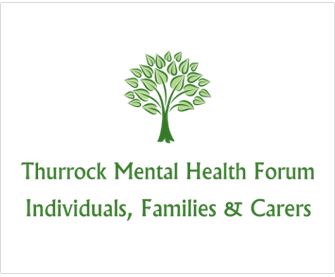 Monday 8th May 2017 from 2pm to 4pm 
At The Summer House, 152 Bridge Road,Arrive from 1:30pm for refreshments 2.00 pm startA G E N D AThurrock Mental Health Forum for Individuals, Families and CarersItemTiming1. Welcome & Introductions5 mins2. Minutes & Matters arising from the previous Forum Meeting10 mins3. Presentation by Funmi Worrell, Public Health, on the Suicide Prevention Strategy and Action Plan30 mins4. Coffee Break15 mins5. Open discussion on how to promote the Thurrock Mental Health Forum for Individuals, Families and Carers and encourage new members to attend.45 mins6. AOB 

Date of Next Meeting – Monday 14th August 2017 – 1:30pm - 4pm, at The Summer House, Thurrock Mind, 152 Bridge Road, Grays.Future meeting dates:Monday 13th November 201715 mins